The City SchoolClass 11Chapter4 Worksheet paper 2017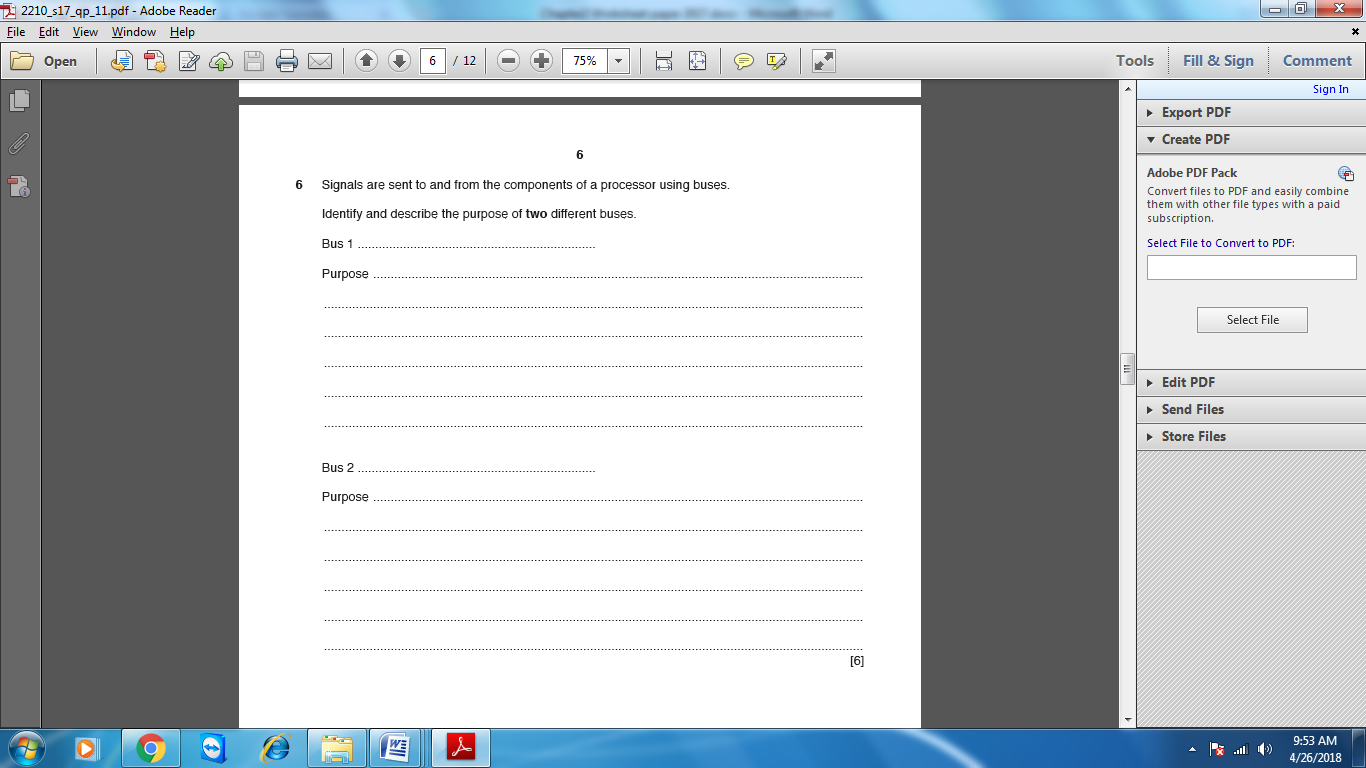 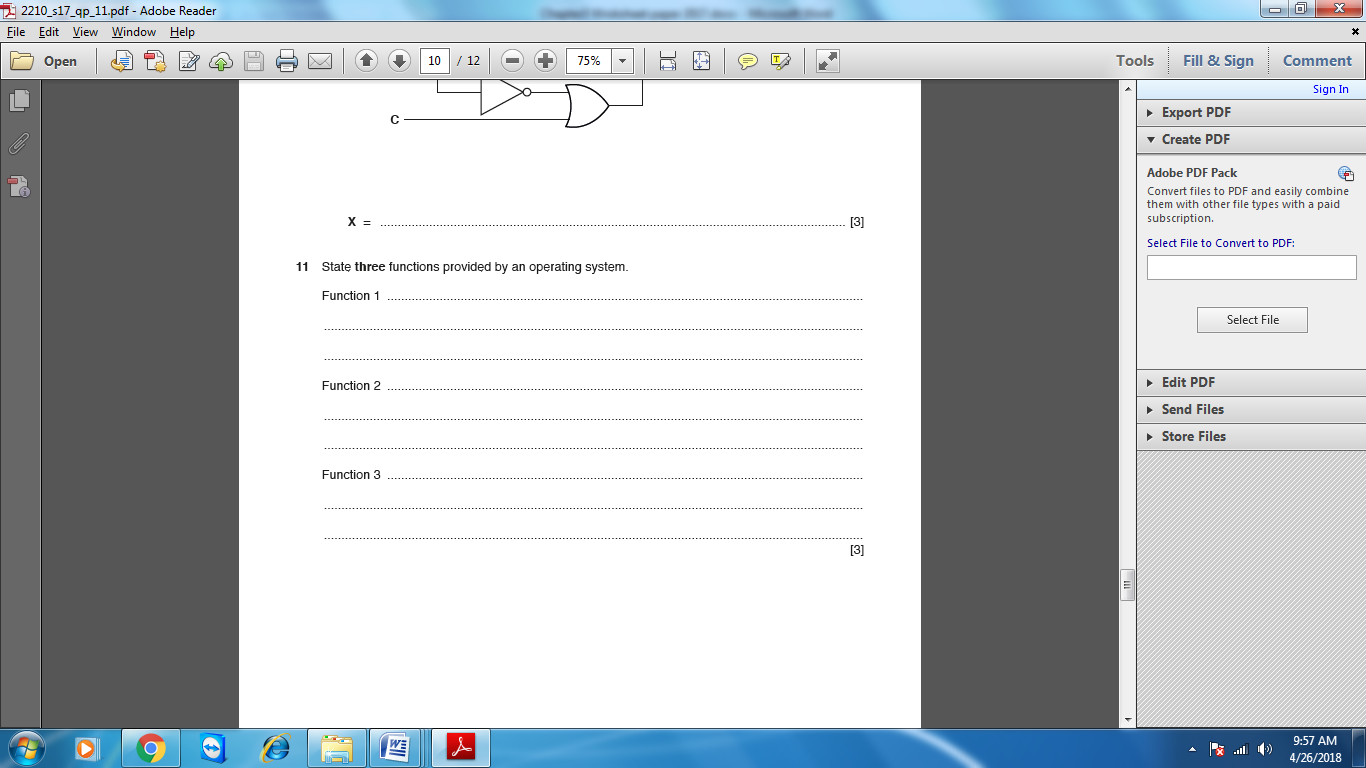 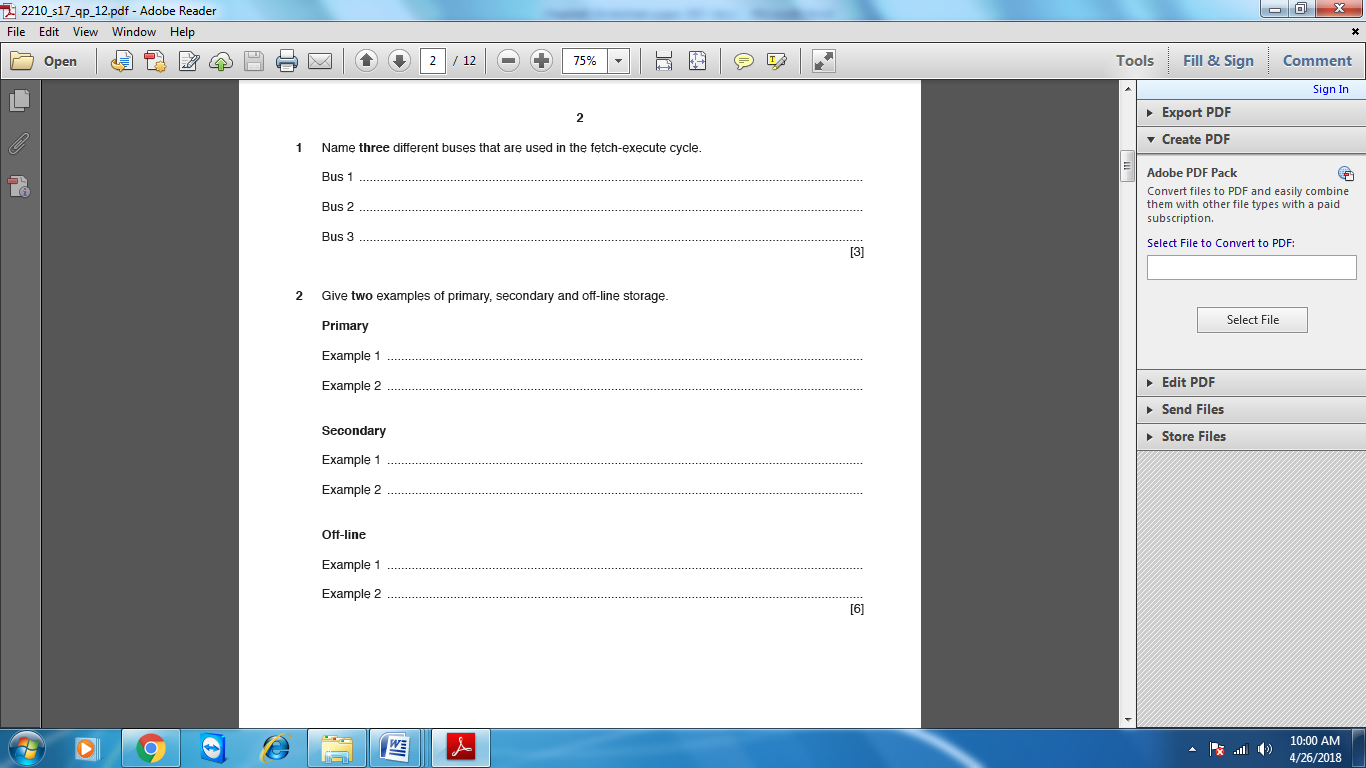 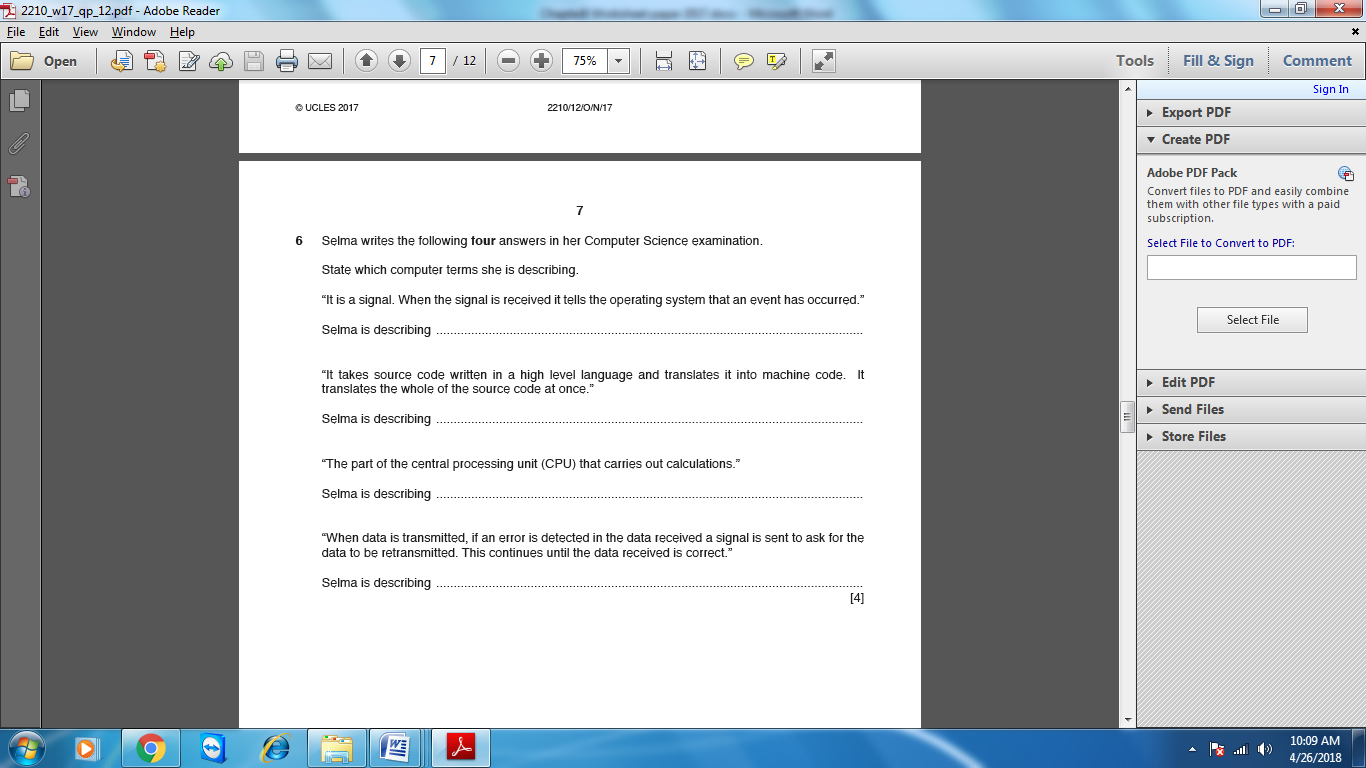 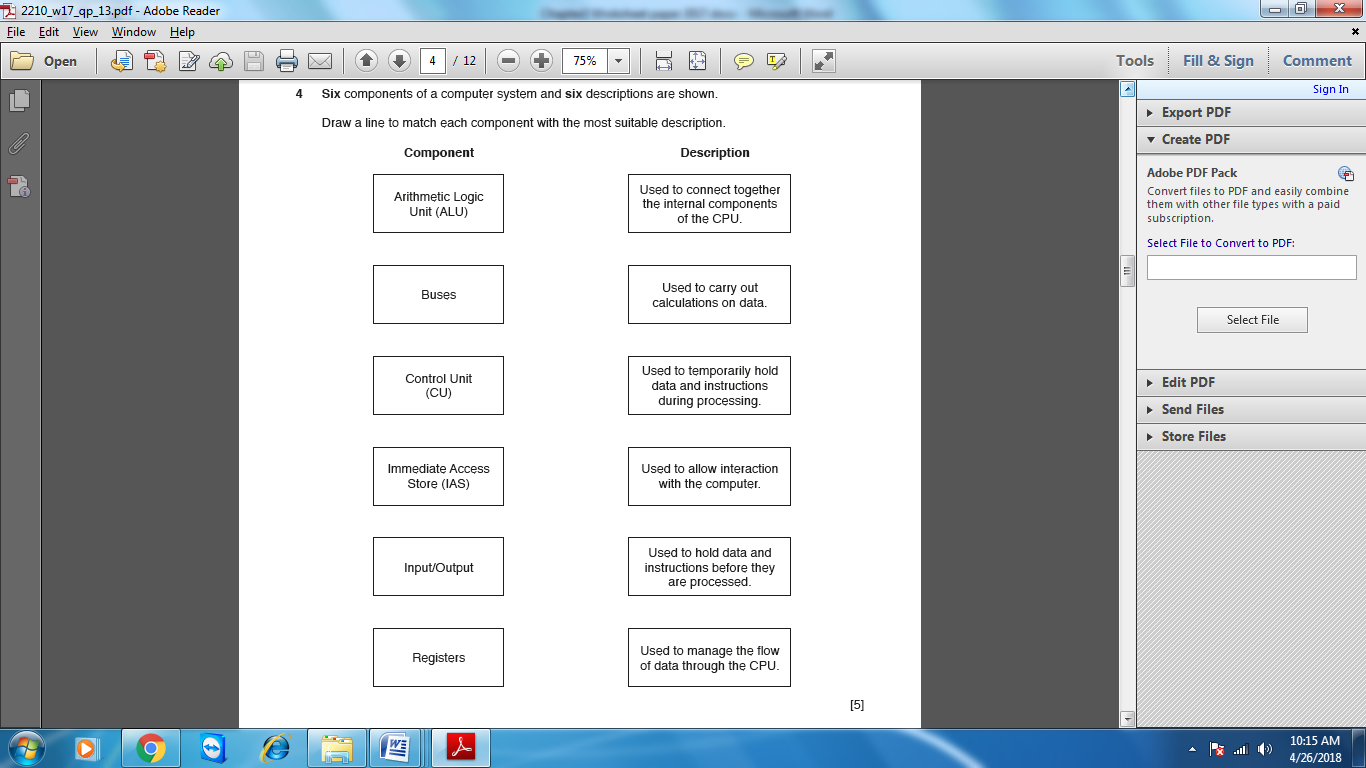 